Додаток 1до Положення про порядок призначення та реєстрації помічника дієздатній фізичній особі,яка за станом здоров'я не може самостійно здійснювати свої правата виконувати обов'язкиМіському голові ПІБ______________________________________________________________    (П.І.Б.)Адреса:_______________________________________________________________________________________тел.____________________________ЗаяваПрошу зареєструвати моїм помічником_____________________________________________________________________________________________ (прізвище, ім 'я, по батькові, дата народження)в зв’язку з тим, що я за станом здоров’я не можу самостійно здійснювати свої права та виконувати обов’язки.До заяви додаю:1) заяву на ім'я міського голови (додаток 1);2) копію паспорта громадянина України (усі заповнені сторінки);3) довідку з місця реєстрації (проживання) фізичної особи;4) довідку лікувальної установи про стан здоров'я дієздатної фізичної особи, яка за станом здоров'я не може самостійно здійснювати свої права та виконувати обов'язки (висновок лікувально-консультативної комісії).«___»____________20__року  					(підпис)Відповідно до Закону України «Про захист персональних даних» я даю згоду на оброблення та використання моїх персональних даних.«___»____________20__року  					(підпис)Додаток 2до Положення про порядок призначення та реєстрації помічника дієздатній фізичній особі,яка за станом здоров'я не може самостійно здійснювати свої правата виконувати обов'язки Міському голові ПІБ______________________________________________________________    (П.І.Б.)Адреса:_______________________________________________________________________________________тел.____________________________ЗаяваПрошу зареєструвати мене помічником_____________________________________________________________________________________________ (прізвище, ім 'я, по батькові, дата народження)в зв’язку з тим, що він (вона) за станом здоров’я не може самостійно здійснювати свої права та виконувати обов’язки.До заяви додаю:1) заяву на ім'я міського голови (додаток 2);2) копію паспорта громадянина України (усі заповнені сторінки);3) довідку лікувальної установи про стан здоров'я фізичної особи, яка бажає бути помічником над дієздатною фізичною особою, яка за станом здоров'я не може самостійно здійснювати свої права та виконувати обов'язки (висновок лікувально-консультативної комісії);4) довідку з місця реєстрації (проживання ) фізичної особи;«___»____________20__року  					(підпис)Відповідно до Закону України «Про захист персональних даних» я даю згоду на оброблення та використання моїх персональних даних.«___»____________20__року  					(підпис)Додаток 3до Положення про порядок призначення та реєстрації помічника дієздатній фізичній особі,яка за станом здоров'я не може самостійно здійснювати свої правата виконувати обов'язки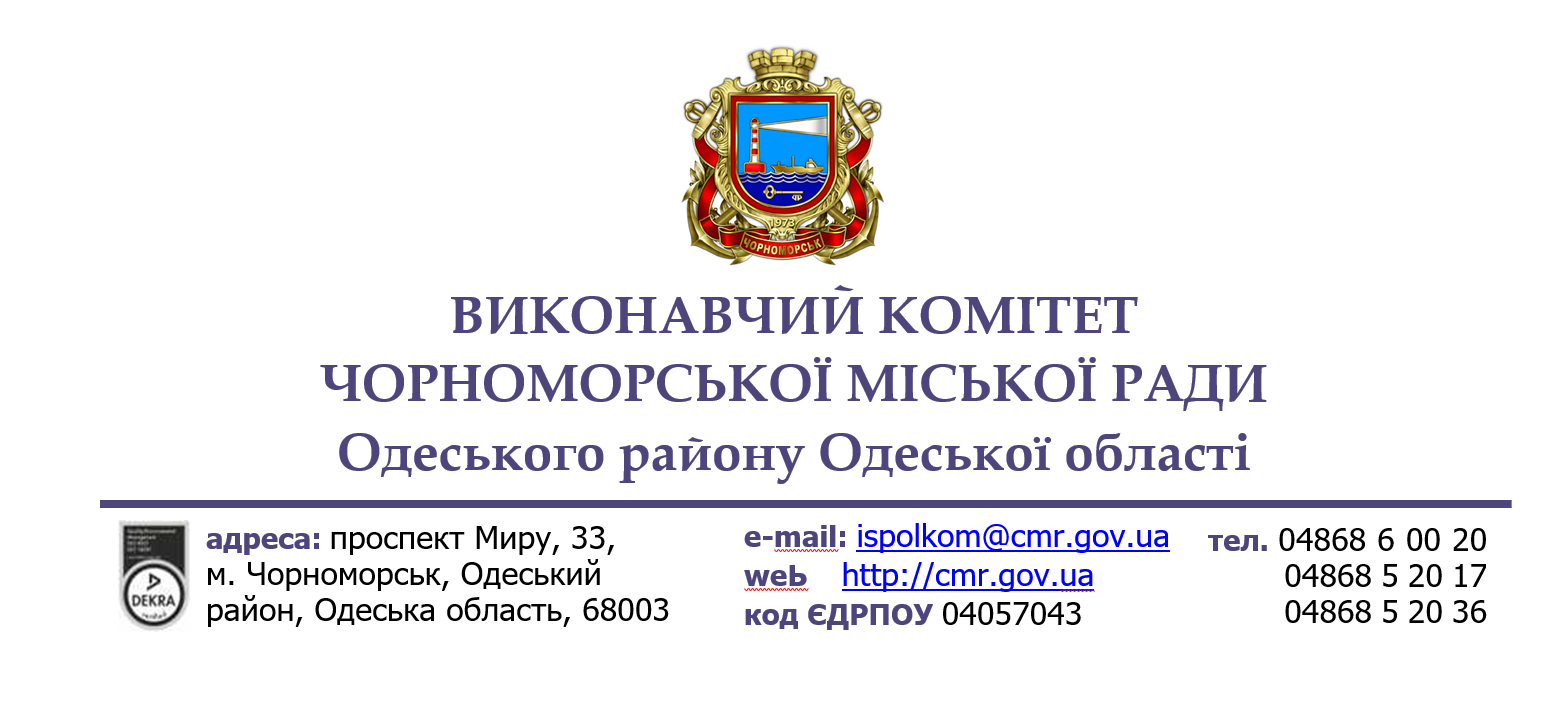 ПОСВІДЧЕННЯПОМІЧНИКА ДІЄЗДАТНОЇ ФІЗИЧНОЇ ОСОБИПОСВІДЧЕННЯ № _____Прізвище___________________________________фотографія 			Ім'я ________________________________________По-батькові_________________________________є помічником фізичної дієздатної особи______________________________________________________     (прізвище, ім'я, по-батькові, дата народження)МПГолова Опікунської ради ___________________                      _________________Помічник                         ___________________                       _________________Пред'явник цього посвідчення відповідно до статті 78 Цивільного кодексу України має право:- одержання пенсії, аліментів, заробітної плати, поштової кореспонденції, що належать фізичній особі, яка потребує допомоги;- вчиняти дрібні побутові правочини в інтересах особи, яка потребує допомоги, відповідно до наданих йому повноважень;- представляти особу в органах державної влади, органах місцевого самоврядування та організаціях, діяльність яких пов'язана з обслуговуванням населення.Помічник може представляти особу в суді лише на підставі окремої довіреності.Додаток 4до Положення про порядок призначення та реєстрації помічника дієздатній фізичній особі, яка за станом здоров'я не може самостійно здійснювати свої правата виконувати обов'язкиЖурнал реєстрації посвідчень помічника дієздатної фізичної особи№ п/пПрізвище, ім'я по - батькові помічникаАдреса проживання помічникаПрізвище, ім'я по - батькові дієздатної фізичної особиАдреса проживання дієздатної фізичної особиРішення виконкому про призначення помічника (дата номер)Дата видачі посвідченняПідпис особи, яка отримала посвідченняВідмітка про здачу посвідчення123456789